Publicado en Madrid el 17/10/2019 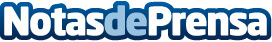 Valor añadido, satisfacción y datos conectados: las claves de CEC 2019Las marcas apuestan por los datos conectados, su propuesta de valor y crear un vínculo emocional con el consumidor para impulsar el customer experienceDatos de contacto:Isabel Jiménez913022860Nota de prensa publicada en: https://www.notasdeprensa.es/valor-anadido-satisfaccion-y-datos-conectados Categorias: Nacional Marketing Emprendedores E-Commerce Consumo http://www.notasdeprensa.es